NOTA DE REFERENCIA 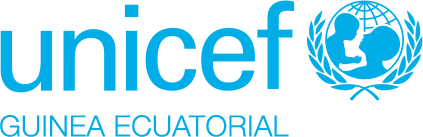 PARA LA PRENSAActividad:donación de250.000 mascarillas al Ministerio de Educación,EnseñanzaUniversitaria y Deportespor la Oficina de Representación del UNICEF en                   Guinea EcuatorialFecha: 27/10/2021Hora: 12:00 PMLugar:sede del Ministerio en Malabo IIPresiden la ceremonia:En representación del MEEUD: Iltmo. Sr. Don Alfonso AlogoNdong Ayang, Director General de Educación Especial, Preescolar, Primaria y AlfabetizaciónEn representación del UNICEF: Sra. Lisa Kim, Especialista de Educación y Coordinadora de Programas La donación:El Fondo de las Naciones Unidas para la Infancia (UNICEF) entrega una donación de 250.000 mascarillas al Ministerio de Educación, Enseñanza Universitaria y Deportes de Guinea Ecuatorial, como medida de prevención de la transmisión de la Covid-19 entre docentes y estudiantes de los centros educativos en los distritos de Malabo y Bata. Descripción de la donación:La donación consiste en 5.000 cajas conteniendo 50 mascarillas cada cajaLas mascarillas serán repartidas a un total de 4.000 docentes y estudiantes. La mayoría de los beneficiarios recibirá una caja individualmente que contiene 50 mascarillas para su uso personal. Sin embargo, hay dos excepciones. 1) Para los eventos de la Selectividad, los docentes y estudiantes que recibirán una mascarilla para protegerse durante los exámenes. Para las aulas de la educación especial en las escuelas privadas, los docentes recibirán una caja individualmente que contiene 50 mascarillas para su uso personal mientras que los estudiantes recibirán mascarillas en la clase cuando sea necesario.  Beneficiarios:Docentes de los niveles preescolar, primaria y secundaria que están actualmente asignados a aulas de clase en escuelas públicas de los distritos de Malabo y Bata.Docentes y estudiantes que están actualmente asignados a aulas de clase en escuelas privadas que ofrecen educación especial en los distritos de Malabo y Bata.Docentes y estudiantes que participarán en los exámenes de la Selectividad en 2021.Criterios de elección de los distritosLos distritos de Malabo y Bata fueran elegidos destino de las donaciones por representar los distritos con mayor incidencia del contagio de la Covid-19 y la presencia de cerca del 65% de los estudiantes del país.**********